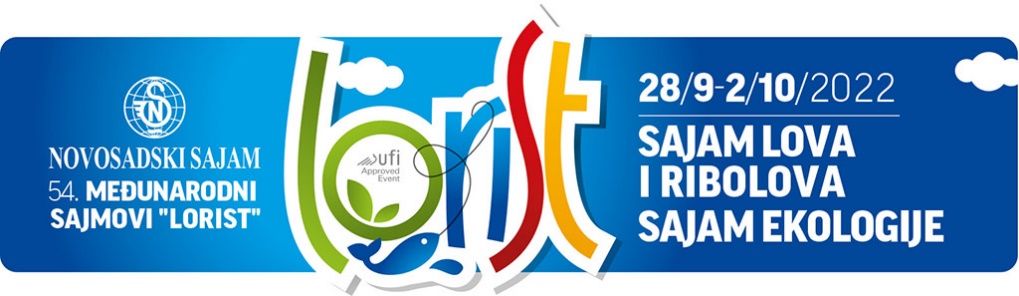 POSLOVNI PROGRAMI Od 28. septembra do 2. oktobra, Hala „Master”Izložba lovne faune Republike SrbijePosetioci će imati priliku da vide trofeje krupne divljači, skoro identičan izlagački koncept predstavljanja trofeja krupne divljači, predatora i krupnih zveri Srbije, kao onaj kojim je bio predstavljen nastup Republike Srbije na Svetskoj izložbi trofeja „One with Nature“, održane 2021. godine u Budimpešti.NOVOSADSKI SAJAMwww.sajam.net                                  @novosadskisajam                             Novosadski_Sajam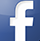 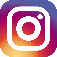 Nedelja, 2. oktobar Nedelja, 2. oktobar ŠTANDOVI IZLAGAČA · HALA „MASTER”11.30 – 12.0012.00 – 12.1512.0014.00 – 14.3014.30 – 14.45Naseljavanje krupne divljači – osnovni principi i najčešće greškePredavanje i prezentacijaDiskusija„Žene na crti” - takmičenje žena u gađanju iz vazdušne puške; Štand „MP Tropic” – Hala 1Predavanje i prezentacijaDiskusijaPredavanja realizuje: redovni profesor Šumarskog fakulteta prof. dr Dragan Gačić sa saradnicimaOrganizator: Šumarski fakultet, Univerzitet u BeograduPOKLON IGRA ZA POSETIOCE S KUPLJENIM ULAZNICAMA16.00Izvlačenje kupona sa imenima dobitnikaOrganizator: Novosadski sajam